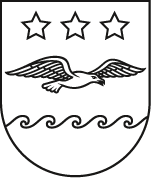 JŪRMALAS  SPORTA  SKOLARūpniecības iela 13, Jūrmalā, LV-2016, Reģ.Nr.2971902208, PVN Reģ.Nr.90009249367 tālr. 67736378, tālr./ fax 67736379, e-pasts sportaskola@edu.jurmala.lv  *DOKUMENTS IR ELEKTRONISKI PARAKSTĪTS AR DROŠU ELEKTRONISKO PARAKSTU UN SATUR LAIKA ZĪMOGU NOLIKUMSJūrmalāJūrmalas čempionāts vieglatlētikāVispārīgie noteikumiJūrmalas čempionāta vieglatlētikā (turpmāk – sacensības) nolikums nosaka sacensību mērķi, uzdevumus, norises vietu, laiku, norises kārtību, pieteikšanos sacensībām, vērtēšanas kritērijus, uzvarētāju apbalvošanas kārtību, atbildību, drošības noteikumus un citus noteikumus.Sacensības organizē un vada Jūrmalas Sporta skola sadarbībā ar Jūrmalas Izglītības pārvaldes Sporta un labbūtības nodaļu (turpmāk – organizatori).Sacensībās piedalās Jūrmalas Sporta skolas audzēkņi, Jūrmalas iedzīvotāji un uzaicināto sporta skolu un sporta klubu audzēkņi vecumā no 8 – 19 gadiem. Sacensību mērķis un uzdevumiSacensību mērķis ir popularizēt vieglatlētiku kā veselīgu un sportisku dzīves veidu, veicinot Jūrmalas bērnu un jauniešu interesi par vieglatlētiku.Sacensību uzdevumi ir:stimulēt sportiskās meistarības izaugsmi un augstu rezultātu sasniegšanu;dot sporta skolas audzēkņiem iespēju izpildīt kontolnormatīvus dalībai Latvijas čempionātos.Sacensību norises laiks un vietaSacensības notiek 2024. gada 11.maijā  Jūrmalā, Jūrmalas pilsētas stadionā “Sloka”, Skolas ielā 5.Sacensību sākums plkst. 10.00.Pieteikšanās sacensībāmDalībnieku reģistrācija sacensībām www.athletics.lv  līdz 2024.gada 9.maijam.Pieteikuma anketu sacensībām saskaņā ar veidlapu šī nolikuma pielikumā, iesniedz organizatoriem sacensību norises dienā.Iesniedzot pieteikumu sacensībām, Izglītības iestāde apliecina, ka pamatojoties uz Eiropas Parlamenta un Padomes Regulas (ES) 2016/679 (2016.gada 27.aprīlis) par fizisku personu aizsardzību attiecībā uz personas datu apstrādi un šādu datu brīvu apriti 6.panta 1.daļas a) apakšpunktu, izglītojamie vai nepilngadīgu izglītojamo vecāki ir informēti un piekrīt, ka sacensību laikā izglītojamie var tikt fotografēti un/vai filmēti un materiāli var tikt izmantoti sacensību publicitātes veicināšanai bez atlīdzības. Sacensību noteikumi un norises kārtībaSacensībās piedalās Jūrmalas Sporta skolas un citu sporta skolu vai sporta klubu uzaicinātās komandas.Sacensības notiek sekojošās vecuma grupās:2015.g.dz. zēni un meitenes;2014.g.dz. zēni un meitenes;2013.g.dz. zēni un meitenes;2012.g.dz. zēni un meitenes;2011.g.dz. zēni un meitenes;U-16 grupa: 2009.-2010.g. dz. zēni un meitenes;U-18 grupa: 2007.-2008.g.dz. jaunieši un jaunietes;U-20 grupa: 2005.-2026.g.dz. jaunieši un jaunietes.  Sacensību disciplīnas:2015., 2014., 2013.g.dz. – 4-cīņa (60 m skrējiens, tāllēkšana, bērnu šķēpa mešana, 300 m skrējiens);2012., 2011. dz.g. – 4 cīņa (80 m skrējiens, tāllēkšana, šķēpa mešana (400 g), 300 m skrējiens).   Katrs dalībnieks drīkst piedalīties vairākās  disciplīnās.Sacensību vērtēšanas kritēriji Sacensības notiek pēc Latvijas Vieglatlētikas savienības izstrādātiem noteikumiem.Sacensību galvenais tiesnesis  - Andis Austrups.ApbalvošanaKatrs dalībnieks saņem sacensību dalībnieka piemiņas balviņu. Atbildība un drošības noteikumiAtbildīgā par sacensību organizēšanu ir Jūrmalas Sporta skolas izglītības metodiķe Elita Krūmiņa.Visiem sacensību dalībniekiem sacensību norises laikā ir saistošas organizatoru un šī nolikuma prasības. Iesniedzot pieteikumu sacensībām, medicīnas darbinieks ar parakstu apstiprina atļauju darboties paaugstinātas fiziskās slodzes apstākļos  un iestādes vadītājs  minēto faktu apliecina ar parakstu.Sacensību vietā nedrīkst atrasties personas, kurām ir elpceļu infekcijas slimības pazīmes.Katrs sacensību dalībnieks ir atbildīgs par savu veselības stāvokli un nepieciešamo medikamentu lietošanu.Par sacensību dalībnieku drošību un uzvedību sacensību laikā atbild treneris  vai atbildīgā persona, kurš ievēro sacensību organizatoru norādījumus.Organizatori neatbild par sacensību dalībnieku vai trešo personu traumām, miesas bojājumiem, kas gūti sacensības norises laikā/vietā vai piegulošā teritorijā.Sacensību norises vietas atbilstību drošības noteikumiem nodrošina Jūrmalas Pašvaldības īpašumu pārvaldīšanas centrs. Par pasākuma organizēšanu atbild Jūrmalas Sporta skola.Katrs sacensību dalībnieks un apmeklētājs ir atbildīgs par apkārtējas vides tīrību un kārtību sacensību norises vietā.Dalībnieki sacensību laikā ir tiesīgi pārvietoties tikai sacensību norises teritorijā, ievērojot personīgo un citu dalībnieku drošību.Dalībniekiem obligāti jālieto sporta veidam atbilstošs apģērbs.IX. Citi noteikumi  Organizatori ir tiesīgi šī nolikuma pārkāpuma gadījumā diskvalificēt sacensību dalībnieku.Organizatori nodrošina Ministru kabineta 2023. gada 22.augusta  noteikumos Nr.474  “Kārtība, kādā nodrošināma izglītojamo veselības aprūpe, pirmā palīdzība un drošība izglītības iestādēs un to organizētajos pasākumos” noteikto prasību ievērošanu.Jūrmalas Sporta skolas direktors:								Sandis BērziņšSagatavoja: E.Krūmiņa  29269141Pielikums2024.gada  29.aprīļanolikumam Nr. 4.1-15/12Jūrmalas čempionāts vieglatlētikāPieteikums Jūrmalas čempionātam vieglatlētikā2024.gada  .______________Iestāde  _________________________________________________Iesniedzot pieteikumu sacensībām, izglītības iestāde apliecina, ka pamatojoties uz Eiropas Parlamenta un Padomes Regulas (ES) 2016/679 (2016.gada 27.aprīlis) par fizisku personu aizsardzību attiecībā uz personas datu apstrādi un šādu datu brīvu apriti 6.panta 1.daļas a) apakšpunktu, izglītojamie vai nepilngadīgu izglītojamo vecāki ir informēti un piekrīt, ka sacensību laikā izglītojamie var tikt fotografēti un/vai filmēti, un materiāli var tikt izmantoti sacensību publicitātes veicināšanai bez atlīdzības.Medicīnas darbinieks:  ___________________________    	                ____________________			                        (vārds, uzvārds)		      		(paraksts)Izglītības iestādes vadītājs:  ____________________________            ____________________					(vārds, uzvārds) 			             (paraksts)Pedagogs vai atbildīgā persona pasākuma laikā ________________________   ____________                                                                               (vārds, uzvārds, tālrunis)		  (paraksts)Informējam, ka personas dati tiks apstrādāti Jūrmalas valstspilsētas pašvaldības noteiktā mērķa īstenošanai: nodrošināt iedzīvotājiem izglītības pieejamību t.sk. administrēt mācību un audzināšanas procesu Jūrmalas Sporta skolā, Rūpniecības ielā 13, Jūrmalā.Personas datu apstrādes pārzinis ir Jūrmalas valstspilsētas pašvaldība, reģistrācijas numurs 40900036698, kontaktinformācija: Jomas iela 1/5, Jūrmala, elektroniskā pasta adrese pasts@jurmala.lv, 67093816, 67093843. Personas datu aizsardzības speciālista kontaktinformācija: personasdati@jurmala.lv, 67093849.Detalizētāka informācija par personas datu apstrādēm ir atrodama vietnē: www.jurmala.lvAPSTIPRINUJūrmalas Izglītības pārvaldes vadītājsE. Bērziņš                 (paraksts*)     29.04.2024.Nr.4.1 - 15 /12Izdots saskaņā ar Valsts pārvaldes iekārtas likuma 72. panta pirmās daļas 2. punktu, 73. panta pirmās daļas 1. punktuU-16 meitenesU-16zēniU-18jaunietesU-18jauniešiU-20JunioresU-20juniori100 m6 celiņiFinālā 66 celiņiFinālā 66 celiņiFinālā 66 celiņiFinālā 66 celiņiFinālā 66 celiņiFinālā 6400 mfinālsfinālsfinālsfinālsfinālsfināls1000 mfinālsfinālsfinālsfinālsfinālsfinālsLodes grūšana3 kg4 kg3 kg5 kg4 kg6 kgŠķēpa mešana400g600 g500 g700 g600 g800 gDiska mešana0,75 kg11 kg1,5 kg1 kg1,75 kgTāllēkšana 3 + 3(8 finālā)3 + 3(8 finālā)3 + 3(8 finālā)3 + 3(8 finālā)3 + 3(8 finālā)3 + 3(8 finālā)3-soļlēkšana3 + 3(8 finālā)3 + 3(8 finālā)3 + 3(8 finālā)3 + 3(8 finālā)3 + 3(8 finālā)3 + 3(8 finālā)Augstlēkšana 110Solis 3 cm110Solis 3 cm110Solis 3 cm110Solis 3 cm130Solis 3 cm130Solis 3 cmNr.Vārds, uzvārdsDzimšanas dati/ Vecuma grupaDzimšanas dati/ Vecuma grupaPieteiktās disciplīnas1.2.3.4.5.6.7.8.9.10.